浙江大学控制科学与工程学院学生会主席团候选人推(自)荐表填表日期：     年    月    日填表说明：1、此表复制有效，除保证、推荐单位、签名外谢绝手写内容2、请双面打印，并保证本表篇幅不超过四页3、可随本表上交相关证明材料复印件4、请在完成本表后以pdf文件形式将电子版提交到指定邮箱5、最后，请用黑色钢笔抄写“本人XX保证本表格的内容和附件信息全部属实，否则取消候选资格”,并签名。保证：                                                                                                           签名：             推荐单位：                      或推荐人（签名）                PART 1 基本信息PART 1 基本信息PART 1 基本信息PART 1 基本信息PART 1 基本信息PART 1 基本信息PART 1 基本信息姓    名性    别出生年月照片民    族政治面貌推荐单位照片现任职务照片联系方式电子邮箱联系方式电子邮箱奖惩情况请在填写以下部分时，注意包括活动时间、活动内容、你所承担的角色及这段经历给你带来的影响。请在填写以下部分时，注意包括活动时间、活动内容、你所承担的角色及这段经历给你带来的影响。请在填写以下部分时，注意包括活动时间、活动内容、你所承担的角色及这段经历给你带来的影响。请在填写以下部分时，注意包括活动时间、活动内容、你所承担的角色及这段经历给你带来的影响。请在填写以下部分时，注意包括活动时间、活动内容、你所承担的角色及这段经历给你带来的影响。请在填写以下部分时，注意包括活动时间、活动内容、你所承担的角色及这段经历给你带来的影响。请在填写以下部分时，注意包括活动时间、活动内容、你所承担的角色及这段经历给你带来的影响。学生工作经历（不超过400字）（不超过400字）（不超过400字）（不超过400字）（不超过400字）（不超过400字）学生工作经历（不超过400字）（不超过400字）（不超过400字）（不超过400字）（不超过400字）（不超过400字）学生工作经历（不超过400字）（不超过400字）（不超过400字）（不超过400字）（不超过400字）（不超过400字）学生工作经历（不超过400字）（不超过400字）（不超过400字）（不超过400字）（不超过400字）（不超过400字）学生工作经历（不超过400字）（不超过400字）（不超过400字）（不超过400字）（不超过400字）（不超过400字）社会活动和实践经历（不超过400字）（不超过400字）（不超过400字）（不超过400字）（不超过400字）（不超过400字）社会活动和实践经历（不超过400字）（不超过400字）（不超过400字）（不超过400字）（不超过400字）（不超过400字）社会活动和实践经历（不超过400字）（不超过400字）（不超过400字）（不超过400字）（不超过400字）（不超过400字）社会活动和实践经历（不超过400字）（不超过400字）（不超过400字）（不超过400字）（不超过400字）（不超过400字）社会活动和实践经历（不超过400字）（不超过400字）（不超过400字）（不超过400字）（不超过400字）（不超过400字）推(自)荐理由推(自)荐理由推(自)荐理由推(自)荐理由推(自)荐理由推(自)荐理由推(自)荐理由PART 2 开放性问题PART 2 开放性问题PART 2 开放性问题PART 2 开放性问题PART 2 开放性问题PART 2 开放性问题PART 2 开放性问题在你的眼中，主席团的职能主要有哪些？一名主席的领导力从何处体现？在你的眼中，主席团的职能主要有哪些？一名主席的领导力从何处体现？在你的眼中，主席团的职能主要有哪些？一名主席的领导力从何处体现？在你的眼中，主席团的职能主要有哪些？一名主席的领导力从何处体现？在你的眼中，主席团的职能主要有哪些？一名主席的领导力从何处体现？在你的眼中，主席团的职能主要有哪些？一名主席的领导力从何处体现？在你的眼中，主席团的职能主要有哪些？一名主席的领导力从何处体现？请给自己以下方面的表现打分，并逐一说明。请给自己以下方面的表现打分，并逐一说明。请给自己以下方面的表现打分，并逐一说明。请给自己以下方面的表现打分，并逐一说明。请给自己以下方面的表现打分，并逐一说明。请给自己以下方面的表现打分，并逐一说明。请给自己以下方面的表现打分，并逐一说明。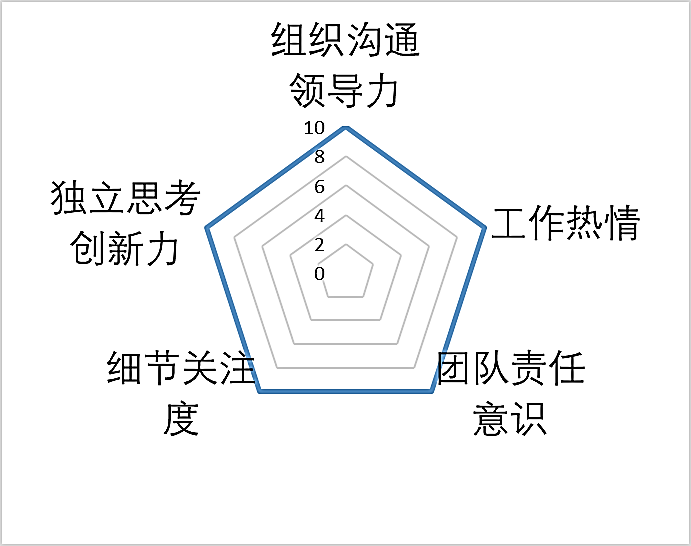 在未来，你对学生会的工作有哪些设想？在未来，你对学生会的工作有哪些设想？在未来，你对学生会的工作有哪些设想？在未来，你对学生会的工作有哪些设想？在未来，你对学生会的工作有哪些设想？在未来，你对学生会的工作有哪些设想？在未来，你对学生会的工作有哪些设想？（可另附）（可另附）（可另附）（可另附）（可另附）（可另附）（可另附）（可另附）（可另附）（可另附）（可另附）（可另附）（可另附）（可另附）（可另附）（可另附）（可另附）（可另附）（可另附）（可另附）（可另附）（可另附）（可另附）（可另附）（可另附）（可另附）（可另附）（可另附）（可另附）（可另附）（可另附）（可另附）（可另附）（可另附）（可另附）